Apprentissages essentiels à mettre en place en 6e annéeObserver les acquis des élèvesLe contexte particulier de la fin de l’année dernière invite encore plus que les autres années à se demander si tous les élèves ont les acquis nécessaires pour aborder la matière de la troisième année.Si le choix est fait de consacrer des semaines ou des mois à revoir l’ensemble des contenus de l’année précédente, le risque de ne pas pouvoir mettre en place les acquis de l’année en cours est important (effet boule de neige). Dès lors, nous vous recommandons plutôt de profiter des multiples opportunités offertes par les contenus spécifiques de la 6e année pour observer les acquis des élèves.Cette stratégie permettra aux élèves qui ne présentent pas de lacunes d’avancer dans les nouveaux apprentissages en consolidant leurs acquis précédents et à ceux qui présentent des lacunes d’y remédier tout en progressant déjà dans les nouveaux apprentissages de l’année.Pour le dire autrement, il est inutile de passer du temps à faire des rappels des apprentissages de l’année précédente en les décontextualisant des apprentissages attendus en 6e année.En histoire, si la crise liée au Covid-19 a généré l’omission d’un moment clé prévu dans le cursus, il faut accepter ce(s) saut(s) chronologique(s). L’enseignant se centrera plutôt sur la poursuite des apprentissages nécessaires à la mise en œuvre des compétences et des concepts.Contacts et informationsPour toutes vos questions, n’hésitez pas à prendre contact avec celine.demoustier@segec.be ou marc.deprez@segec.be ou pascale.lambrechts@segec.be ou marianne.quitin@segec.be ou à consulter le portail de la formation historique sur https://histoire.fesec.be et plus particulièrement les nombreux exemples de situations d’apprentissage.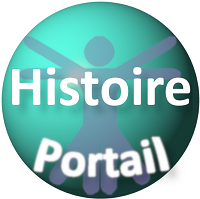 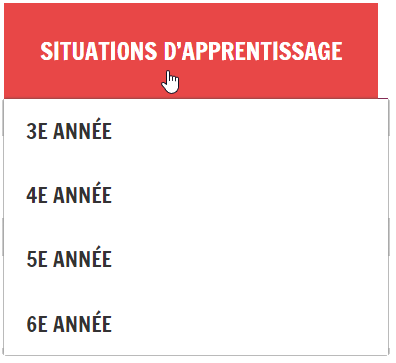 Attendus en vue des compétences… (ce que l’élève est capable de faire en autonomie) Attendus en vue des compétences… (ce que l’élève est capable de faire en autonomie) Attendus en vue des compétences… (ce que l’élève est capable de faire en autonomie) Transversalement aux 4 compétencesSélectionner des informations/un document pertinent(es)  https://histoire.fesec.be/guernica-une-oeuvre-engagee-2/Comparer des documents afin de mettre en évidence des changements, des synchronismes, des évolutions Sélectionner des informations/un document pertinent(es)  https://histoire.fesec.be/guernica-une-oeuvre-engagee-2/Comparer des documents afin de mettre en évidence des changements, des synchronismes, des évolutions Se poser des questionsAutour d’un objet de recherche, d’un concept et sur la base d’un corpus documentaire inéditRédiger l’une ou l’autre question de recherche pertinentehttp://www.enseignement.be/index.php?page=24420&navi=2958 (cf. “Situation politique en Belgique et en Allemagne durant l’entre-deux-guerres")Rédiger l’une ou l’autre question de recherche pertinentehttp://www.enseignement.be/index.php?page=24420&navi=2958 (cf. “Situation politique en Belgique et en Allemagne durant l’entre-deux-guerres")CritiquerUn ensemble documentaire inédit autour d’une question de recherche nouvelleCESS de 2016 ET 2017 - Critiquer - Chute du mur de Berlin // Crise des années 70Justifier la pertinence ou non-pertinence d’un document par rapport à une question de recherche Rédiger des raisons de se fier ou de se méfier d’un documenthttp://www.enseignement.be/index.php?page=24420&navi=2958  (cf. “Plan Marshall” et encore, “Gorbatchev”)https://histoire.fesec.be/wikipedia-et-linsurrection-hongroise-analyse-des-sources/#more-87Justifier la pertinence ou non-pertinence d’un document par rapport à une question de recherche Rédiger des raisons de se fier ou de se méfier d’un documenthttp://www.enseignement.be/index.php?page=24420&navi=2958  (cf. “Plan Marshall” et encore, “Gorbatchev”)https://histoire.fesec.be/wikipedia-et-linsurrection-hongroise-analyse-des-sources/#more-87SynthétiserSur la base d’un corpus documentaire ainsi que d’une question de recherche inéditset d’un concepthttps://histoire.fesec.be/c3-traite-de-rome-et-egalite/CESS de 2014 ET de 2018 ET de 2019 :  Génération 68 - Crise des années 70 - Condition féminine années 60Rédiger une introduction qui reformule la question de recherche et la contextualiseContextualiser l’insurrection hongroiseRédiger un texte mettant en évidence des permanences/des changements/ des évolutions et/ou des synchronismeshttps://histoire.fesec.be/elections-et-propagande-nazie/https://histoire.fesec.be/construction-europeenne-et-les-femmes/#more-656Rédiger une conclusion répondant de manière nuancée à la question de recherche. Rédiger une introduction qui reformule la question de recherche et la contextualiseContextualiser l’insurrection hongroiseRédiger un texte mettant en évidence des permanences/des changements/ des évolutions et/ou des synchronismeshttps://histoire.fesec.be/elections-et-propagande-nazie/https://histoire.fesec.be/construction-europeenne-et-les-femmes/#more-656Rédiger une conclusion répondant de manière nuancée à la question de recherche. CommuniquerUn savoir historiqueConcevoir une stratégie de communication d’un savoir historique par le biais d'un outil (plan, ligne du temps, schéma, affiche, dia de PPT, ...) maitriséConcevoir une stratégie de communication d’un savoir historique par le biais d'un outil (plan, ligne du temps, schéma, affiche, dia de PPT, ...) maitriséConceptsDécolonisationSous-développementFédéralisme Avec réactivation des concepts vus précédemment :Démocratie/autoritarismeStratification socialeMigrationCroissance/crise CapitalismeLibéralisme Socialisme(s) Nationalisme ImpérialismeColonisationReconnaitre un concept dans une question de recherche ou un documentWikipédia et l’insurrection hongroise – conceptualiserConceptualiser : La Grèce des colonelsCESS de 2013 - Synthétiser - La société belge au lendemain du coup d’État de Pinochet : un exemple de solidarité Identifier (analyser, caractériser, comparer, évaluer)…. les éléments constitutifs ...d'un processus de (dé)colonisation /crise/croissance ou développement économiqued'un phénomène migratoired’une situation de sous-développementd'une politique impérialiste ou d’un processus de type néocolonialiste… une opinion/ un systèmecapitaliste/collectivistelibéral/socialiste/communistenationaliste, fédéraliste ou universalisteconservatrice ou réformiste… les stratifications et inégalités dans une sociétéhttps://histoire.fesec.be/extreme-droite-et-famille/https://histoire.fesec.be/egalite-hommes-femmes/#more-831https://histoire.fesec.be/histoire-des-femmes-histoire-du-genre-la-liberation-par-tupperware/… le caractère démocratique ou autoritaire d’un système politiquehttps://histoire.fesec.be/hunger-games/https://histoire.fesec.be/la-grece-des-colonels/#more-887Reconnaitre un concept dans une question de recherche ou un documentWikipédia et l’insurrection hongroise – conceptualiserConceptualiser : La Grèce des colonelsCESS de 2013 - Synthétiser - La société belge au lendemain du coup d’État de Pinochet : un exemple de solidarité Identifier (analyser, caractériser, comparer, évaluer)…. les éléments constitutifs ...d'un processus de (dé)colonisation /crise/croissance ou développement économiqued'un phénomène migratoired’une situation de sous-développementd'une politique impérialiste ou d’un processus de type néocolonialiste… une opinion/ un systèmecapitaliste/collectivistelibéral/socialiste/communistenationaliste, fédéraliste ou universalisteconservatrice ou réformiste… les stratifications et inégalités dans une sociétéhttps://histoire.fesec.be/extreme-droite-et-famille/https://histoire.fesec.be/egalite-hommes-femmes/#more-831https://histoire.fesec.be/histoire-des-femmes-histoire-du-genre-la-liberation-par-tupperware/… le caractère démocratique ou autoritaire d’un système politiquehttps://histoire.fesec.be/hunger-games/https://histoire.fesec.be/la-grece-des-colonels/#more-887Attendus liés aux moments-clés (ce que l’élève est capable de comprendre et d’utiliser en contexte)Attendus liés aux moments-clés (ce que l’élève est capable de comprendre et d’utiliser en contexte)Attendus liés aux moments-clés (ce que l’élève est capable de comprendre et d’utiliser en contexte)Des crises à la Seconde Guerre mondiale (1919-1945)Démocraties et totalitarismesLa crise économique des années 30Les univers concentrationnaires et la ShoahDes crises à la Seconde Guerre mondiale (1919-1945)Démocraties et totalitarismesLa crise économique des années 30Les univers concentrationnaires et la ShoahDécrire l’évolution de la société européenne dans l’entre-deux-guerresNommer et identifier et contextualiser des indices de croissance et de crise en Amérique, en Europe, en URSSComparer un totalitarisme de gauche et de droite y compris leurs univers concentrationnairesAssocier les traités marquant la fin de la Première Guerre mondiale aux causes de la Seconde Guerre mondialeRepérer les caractères nationaliste et raciste du discours nazi Situer dans l’espace et le temps les alliances de la Seconde Guerre mondiale ainsi que trois évènements majeurs de son déroulementNommer, situer dans le temps et caractériser la ShoahL’Europe et le monde (1945-1989/1991) Les relations est-ouestLes relations nord-sudGenèse et étapes de la construction européenneLes étapes de la fédéralisation de la BelgiqueL’Europe et le monde (1945-1989/1991) Les relations est-ouestLes relations nord-sudGenèse et étapes de la construction européenneLes étapes de la fédéralisation de la BelgiqueContextualiser le plan Marshall et la genèse de l’Union européenneCaractériser la Guerre froideNommer et situer dans le temps deux crises majeures de la Guerre froideCESS de 2012 - Critiquer - La crise des missiles de Cuba : entre faucons et colombes ?Contextualiser la vague d’indépendances dans le monde colonisé d’après-guerreCESS de 2010 - Critiquer - La décolonisation : un enjeu de guerre froide ?Caractériser le Tiers-Monde et le non-alignementSituer dans le temps et contextualiser la Déclaration universelle des droits de l’homme, le suffrage universel mixte en Belgique, la question royale, l’Indépendance du Congo, le traité de Rome, l’affaire de Louvain, la Belgique comme État fédéral, la chute du mur de Berlin et la fin de l’URSS. CESS de 2011 ET 2016 - Critiquer - Question royale et mouvement wallon -Chute du mur de BerlinLes mutations de la sociétéet des mentalités depuis 1945Les mutations de la sociétéet des mentalités depuis 1945Décrire l’évolution de la société européenne depuis 1945https://histoire.fesec.be/histoire-des-femmes-histoire-du-genre-la-liberation-par-tupperware/https://histoire.fesec.be/egalite-hommes-femmes/#more-831CESS de 2014 ET de 2015 - Synthèse - Génération 68 - Terrorismes en UEContextualiser les Trente Glorieuses et les crises énergétiques des années ‘70 CESS de 2017 ET de 2018 - Critiquer ET Synthétiser - Crise des années 70CESS de 2019 - Synthétiser - Condition féminine et contexte économiqueProblèmes et enjeux de notre tempsProblèmes et enjeux de notre tempsMettre en perspective historique un phénomène actuel parmi entre autres :- la/les crise(s) migratoire(s)- la crise européennepar exemple, par rapport aux élargissements précédents https://histoire.fesec.be/egalite-hommes-femmes/#more-831- les faits de discriminationsdont https://histoire.fesec.be/egalite-hommes-femmes/#more-831- la crise environnementale- la crise politique belge- la fracture numérique- la remontée des extrêmes droiteshttps://histoire.fesec.be/extreme-droite-et-famille/…ExemplesExemplesExemples… d’acquis au terme de la 5e année … d’activités de la 6e année qui permettent d’observer des acquis attendus au terme de la 5e année… d’activités de remédiation ou de consolidationLire/traiter un ensemble documentaire varié en fonction d’une question de rechercheSélectionner des informations pertinentes Comparer deux situations différentesÀ travers la situation d’apprentissage suivante liée aux enjeux du temps présent comparé à un mouvement d’extrême droite du passé, l’enseignant pourra observer le niveau de maitrise des élèves pour rédiger une synthèse guidéeutiliser un langage lié à l’évolution dans le temps : résurgence, permanence, évolutionlire une affiche de propagandecomprendre un discours politiquesituer dans le temps un document À travers la même situation, refaire le même exercice uniquement pour l’extrême gauche aujourd’hui comme enjeu du temps présentCritiquerAu départ de Wikipédia, une source de connaissances familière à l’élève, cette situation d’apprentissages en lien avec la Guerre froide, réactivera les réflexes de critique positive de l’élève pour lire et critiquer des références bibliographiquesAu départ d’un autre article de Wikipédia sélectionné par l’enseignant, l’élève reprendra la déconstruction des références de l’article avec l’assistance de l’enseignant pour se centrer sur le(s) point(s) le(s) plus fragile(s)